 G/2.4-1 – Analyse de L’alignement pédagogique du programme Identification du projet d’approche-programmeHistorique des modifications du gabaritTenez un historique des modifications apportées au gabarit tout au long du projet d’approche-programme. Version. Indiquez le numéro de version du gabarit (ex. 1.0, 1.1, 1.2, 2.0). Date. Indiquez la date à laquelle la modification a été apportée. Modification. Décrivez la modification apportée et en indiquez son auteur.Analyse des stratégies pédagogiques utilisées dans le programme En collaboration étroite avec les intervenants pédagogiques du programme, faites une analyse des stratégies pédagogiques utilisées dans les cours du programme afin de déterminer si elles correspondent à celles qui sont préconisées dans le programme pour le développement des compétences-programmes. Dégagez certains constats à l’analyse des informations rapportées dans le tableau. Tableau (G/2.2.1-2)-1. Stratégies pédagogiques utilisées dans le programme Compétences/sous-compétence. Faites la liste des compétences et des sous-compétences faisant partie du référentiel des compétences-programme. Stratégies pédagogiques. Dans les cellules grisées, rapportez les stratégies pédagogiques préconisées dans le programme, telles qu’identifiées dans l’ÉD/2.3-1 Plan-cadre des activités du programme (tableau 3). Il est possible de réviser cette liste à ce stade. Ensuite, dans les cellules, indiquez les ID des activités qui utilisent chacune des stratégies pédagogiques pour développer telle ou telle compétences/sous-compétences. Constats. En analysant les données de la grille, dégagez certaines conclusions :Constats sur les compétences/sous-compétences. Constatez si le développement d'une compétence/sous-compétence est très/moyennement/peu/pas du tout supportée par les stratégies pédagogiques privilégiées pour la développer et si des modifications seraient à apporter (ex. sensibiliser les intervenants pédagogiques concernés pour les amener à se questionner sur les activités pédagogiques qu’ils utilisent). Constats sur les stratégies pédagogiques. Constatez si une stratégie pédagogique est très/moyennement/peu/pas du tout utilisée pour développer les compétences- programme et si des modifications seraient à apporter (ex. sensibiliser les intervenants pédagogiques à la pertinence de mettre en œuvre les stratégies pédagogiques privilégiées pour le développement de tel ou tel type de compétences). Analyse des stratégies d’évaluation des apprentissages utilisées dans le programme En collaboration étroite avec les intervenants pédagogiques du programme, faites une analyse des stratégies d’évaluation des apprentissages utilisées dans les cours afin de déterminer si elles correspondent à celles qui sont privilégiées dans le programme pour le développement des compétences-programmes. Dégagez certains constats à l’analyse des informations rapportées dans le tableau. Tableau (G/2.2.1-2)-2. Stratégies d’évaluation des apprentissages utilisées dans le programme  Compétences/sous-compétence. Faites la liste des compétences et des sous-compétences faisant partie du référentiel des compétences-programme. Stratégies d’évaluation des apprentissages. Dans les cellules grisées, rapportez les stratégies d’évaluation des apprentissages préconisées dans le programme, telles qu’identifiées dans l’ÉD/2.3-1 Plan-cadre des activités du programme (tableau 3). Il est possible de réviser cette liste à ce stade. Ensuite, dans les cellules, indiquez les ID des activités qui utilisent chacune des stratégies d’évaluation des apprentissages pour développer telle ou telle compétences/sous-compétences. Constats. En analysant les données de la grille, dégagez certaines conclusions :Constats sur les compétences/sous-compétences. Constatez si l’évaluation sommative de telle ou telle compétence/sous-compétence est très/moyennement/peu/pas du tout supportée par les stratégies privilégiées pour les évaluer et si des modifications seraient à apporter (ex. sensibiliser les intervenants pédagogiques concernés pour les amener à se questionner sur les stratégies d’évaluation des apprentissages qu’ils utilisent). Constats sur les stratégies d’évaluation des apprentissages. Constatez si une stratégie d’évaluation des apprentissages est très/moyennement/peu/pas du tout utilisée pour développer les compétences- programme et si des modifications seraient à apporter (ex. sensibiliser les intervenants pédagogiques à la pertinence de mettre en œuvre les stratégies privilégiées pour l’évaluation de tel ou tel type de compétences). CommentairesSi vous avez d’autres commentaires, inscrivez-les dans cette section.____________________________________________Le contenu de ce document est diffusé sous la licence Creative Commons Attribution - Pas d’Utilisation Commerciale - Partage dans les Mêmes Conditions 3.0. 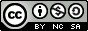 Les autorisations au-delà du champ de cette licence peuvent être obtenues auprès de l'équipe du projet MAPES. Le projet MAPES a été financé par le Fonds de développement académique du réseau de l’Université du Québec.____________________________________________Ce gabarit permet de faire l’analyse des stratégies pédagogiques et d’évaluation sommative des apprentissages qui sont utilisées par les intervenants pédagogiques du programme et de vérifier si elles correspondent à celles qui sont privilégiées dans le programme pour développer les compétences-programme. L’analyse devrait conduire à prendre certaines décisions afin d’optimiser l’alignement pédagogique au sein du programme. Titre du projetAuteur(s)CommentairesNo versionDateModificationStratégies pédagogiquesStratégies pédagogiquesStratégies pédagogiquesStratégies pédagogiquesStratégies pédagogiquesStratégies pédagogiquesStratégies pédagogiquesStratégies pédagogiquesCompétences/sous-compétencesCONSTATS :Stratégies d’évaluation des apprentissagesStratégies d’évaluation des apprentissagesStratégies d’évaluation des apprentissagesStratégies d’évaluation des apprentissagesStratégies d’évaluation des apprentissagesStratégies d’évaluation des apprentissagesStratégies d’évaluation des apprentissagesStratégies d’évaluation des apprentissagesCompétences/sous-compétencesCONSTATS :CONSTATS :CONSTATS :CONSTATS :CONSTATS :CONSTATS :CONSTATS :CONSTATS :CONSTATS :CONSTATS :